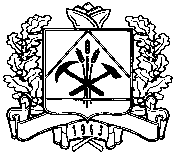 ДЕПАРТАМЕНТ ПО ЧРЕЗВЫЧАЙНЫМ СИТУАЦИЯМ КЕМЕРОВСКОЙ ОБЛАСТИПРИКАЗот « 30 » апреля  2019 г. № 23г. КемеровоОб организации системы внутреннего обеспечения  соответствия требованиям антимонопольного законодательства Российской Федерации  в департаменте по чрезвычайным ситуациям кемеровской области В соответствии с распоряжением Правительства Российской Федерации от 18.10.2018 № 2258-р «Об утверждении методических рекомендаций по созданию и организации федеральными органами исполнительной власти системы внутреннего обеспечения соответствия требованиям антимонопольного законодательства», распоряжением Губернатора Кемеровской области от 18.10.2018 № 85-рг «Об исполнении Указа Президента Российской Федерации от 21.12.2017 № 618 «Об основных направлениях государственной политики по развитию конкуренции» в Кемеровской области»,приказываю: 1. Утвердить Положение об организации системы внутреннего обеспечения соответствия требованиям антимонопольного законодательства Российской Федерации согласно приложению.2. Главному консультанту отдела защиты Ю.М. Мазину обеспечить размещение настоящего приказа на сайте «Электронный бюллетень Коллегии Администрации Кемеровской области» и на официальном сайте департамента по чрезвычайным ситуациям Кемеровской области.3. Письменно ознакомить служащих и работников департамента с настоящим приказом.4. Контроль за исполнением настоящего приказа оставляю за собой.Начальник департамента                                                           К.Ю. СтефанскийУтвержден приказом департамента по чрезвычайным ситуациям Кемеровской области от 30.04.2019  № 23Положение об организации системы внутреннего обеспечения соответствия требованиям антимонопольного законодательства Российской ФедерацииОбщие положения1.1. Настоящее Положение устанавливает организацию системы внутреннего обеспечения соответствия деятельности департамента по чрезвычайным ситуациям Кемеровской области (далее департамент) требованиям антимонопольного законодательства Российской Федерации (далее - антимонопольное законодательство Российской Федерации).1.2.  Системой внутреннего обеспечения соответствия деятельности департамента требованиям антимонопольного законодательства Российской Федерации является организация внутреннего контроля за соблюдением соответствия деятельности департамента требованиям антимонопольного законодательства Российской Федерации, в которую входят следующие мероприятия:а) выявление и предупреждение рисков нарушения требований антимонопольного законодательства Российской Федерации в деятельности департамента;б) организация и функционирование внутреннего контроля за соблюдением соответствия деятельности департамента требованиям антимонопольного законодательства Российской Федерации (далее - внутренний контроль).Задачи и принципы внутреннего контроляЗадачами внутреннего контроля являются:а) выявление и управление рисками нарушений требований антимонопольного законодательства Российской Федерации в деятельности департамента;б) создание механизмов внутреннего контроля, обеспечивающих соответствие деятельности департамента и требованиям антимонопольного законодательства Российской Федерации;в) внедрение механизмов реализации внутреннего контроля;г) регламентация процедур внутреннего контроля;д) повышение уровня оперативного выявления ситуаций, которые могут привести к нарушениям требований антимонопольного законодательства Российской Федерации;е) осуществление контроля за функционированием и совершенствованием механизмов реализации внутреннего контроля.2.2. При осуществлении внутреннего контроля департамент руководствуется следующими принципами:а) принцип законности в части соблюдения законодательства Российской Федерации, в том числе требований антимонопольного законодательства Российской Федерации;б) принцип регулярной оценки рисков нарушений требований антимонопольного законодательства Российской Федерации;в) принцип информирования о действующем в департаменте внутреннем контроле путем размещения такой информации на официальном сайте департамента в информационно-телекоммуникационной сети «Интернет»;г) принцип мониторинга эффективности функционирования механизма внутреннего контроля и осуществления контроля за устранением выявленных нарушений антимонопольного законодательства Российской Федерации;д) принцип ответственности и неотвратимости наказания в части привлечения к ответственности виновных лиц за несоблюдение требований антимонопольного законодательства Российской Федерации в порядке, установленном законодательством Российской Федерации;е) принцип непрерывности функционирования механизма внутреннего контроля в целях своевременного выявления признаков нарушений и пресечения нарушений антимонопольного законодательства Российской Федерации, а также в целях предупреждения их появления;ж) принцип совершенствования в части улучшения механизма внутреннего контроля. Выявление и предупреждение рисков нарушения требований антимонопольного законодательства Российской Федерации в деятельности департамента         3.1. Работники департамента при ежедневном осуществлении своих должностных обязанностей должны соблюдать требования антимонопольного законодательства Российской Федерации, запреты на совершение антиконкурентных действий и заключение антиконкурентных контрактов (договоров, соглашений), выявлять и по возможности предупреждать возникающие риски нарушения антимонопольного законодательства Российской Федерации.       3.2. В целях предупреждения рисков нарушения требований антимонопольного законодательства Российской Федерации работники департамента обязаны информировать непосредственного начальника о возможных нарушениях требований антимонопольного законодательства Российской Федерации работниками департамента, контрагентами или иными лицами.3.3.  Процесс выявления и недопущения рисков нарушения требований антимонопольного законодательства Российской Федерации является неотъемлемой частью трудовых (служебных) обязанностей работников департамента, в сферу деятельности которых входит принятие решений, связанных с применением норм антимонопольного законодательства Российской Федерации.3.4. К сферам деятельности департамента, связанным с применением норм антимонопольного законодательства Российской Федерации, относятся взаимодействие с контрагентами, участие в проведении встреч, переговоров, иных мероприятий (далее - мероприятия).3.5. Работники департамента в целях предупреждения рисков нарушения требований антимонопольного законодательства Российской Федерации при участии в проведении мероприятий обязаны:а) заблаговременно ознакомиться с программой мероприятия;б) проконсультироваться с начальником департамента об участии в мероприятиях, в случае если мероприятие может потенциально противоречить требованиям антимонопольного законодательства Российской Федерации и настоящего Положения;в) в случае, если при участии в мероприятии обсуждается тема, предмет которой противоречит требованиям антимонопольного законодательства Российской Федерации и настоящего Положения, заявить о необходимости прекратить ее обсуждение. Если обсуждение продолжилось, покинуть мероприятие и проконтролировать, чтобы заявленные возражения были внесены в соответствующий протокол мероприятия. По окончании мероприятия уведомить о случившемся начальника департамента;г) в случаях поступления предложений участников мероприятия об обсуждении вопросов, противоречащих требованиям антимонопольного законодательства Российской Федерации и настоящего Положения, сообщить о них непосредственному начальнику.3.6. Для обеспечения выявления и предупреждения рисков нарушения требований антимонопольного законодательства Российской Федерации и возможности принятия оперативных мер по их предупреждению структурные подразделения департамента при наличии неурегулированных разногласий, связанных с нарушением требований антимонопольного законодательства Российской Федерации, должны содействовать разрешению таких разногласий, а также вправе принять решение о передаче указанных разногласий на рассмотрение коллегиального органа, ответственного за осуществление оценки эффективности организации системы внутреннего обеспечения соответствия требованиям антимонопольного законодательства Российской Федерации в департаменте.Организация и функционирование внутреннего контроля4.1. Организация и функционирование внутреннего контроля направлена на внедрение в деятельность департамента высоких стандартов профессиональной этики, формирование максимальной заинтересованности и личной ответственности работников департамента за соблюдение требований антимонопольного законодательства Российской Федерации при осуществлении ими должностных полномочий, совершении действий, влияющих на деятельность департамента.4.2. Ключевыми показателями эффективности функционирования внутреннего контроля является показатель снижения количества правонарушений в области антимонопольного законодательства, показатель снижения количества привлечения должностных лиц к ответственности, предусмотренной законодательством Российской Федерации.4.3. Общий контроль за организацией внутреннего контроля и функционированием возлагается на начальника департамента, который:а) принимает акт департамента о внутреннем контроле, вносит в него изменения и дополнения, а также принимает внутренние документы, регламентирующие реализацию внутреннего контроля; б) применяет предусмотренные законодательством Российской Федерации меры ответственности за несоблюдение служащими департамента акта о внутреннем контроле; в) рассматривает материалы, отчеты и результаты периодических оценок эффективности функционирования внутреннего контроля и принимает меры, направленные на устранение выявленных недостатков; г) осуществляет контроль за устранением выявленных недостатков внутреннего контроля.4.4.   Внутренний контроль осуществляется внутри структурных подразделений департамента.4.5. Структурные подразделения департамента в соответствии со своей компетенцией постоянно осуществляют:а) разработку, внесение изменений и представление на утверждение начальнику департамента проектов нормативных правовых актов, направленных на реализацию мер по предупреждению рисков нарушения требований антимонопольного законодательства Российской Федерации;б) организацию проведения оценки рисков нарушения требований антимонопольного законодательства Российской Федерации;в) при необходимости инициирование проведения обучения работников департамента, направленного на повышение уровня осведомленности о требованиях и ограничениях антимонопольного законодательства Российской Федерации;г) направление на рассмотрение в коллегиальный орган, ответственный за осуществление оценки эффективности организации системы внутреннего обеспечения соответствия требованиям антимонопольного законодательства Российской Федерации в департаменте, при наличии неурегулированных разногласий по соблюдению требований антимонопольного законодательства Российской Федерации соответствующего обращения;д) оказание содействия уполномоченным представителям контролирующих органов при проведении ими проверок соблюдения требований антимонопольного законодательства Российской Федерации в департаменте. 4.6. Структурные подразделения департамента в соответствии со своей компетенцией обеспечивают:а) проведение в целях выявления рисков нарушения антимонопольного законодательства Российской Федерации анализа выявленных нарушений антимонопольного законодательства Российской Федерации за предыдущие 3 года (наличие предостережений, предупреждений, штрафов, жалоб, возбужденных дел), осуществление сбора сведений о наличии нарушений антимонопольного законодательства Российской Федерации, составление перечня нарушений антимонопольного законодательства Российской Федерации, который содержит классифицированные по сфере деятельности структурного подразделения департамента сведения о выявленных за последние 3 года нарушениях антимонопольного законодательства Российской Федерации;б) проведение анализа нормативных правовых актов по компетенции структурного подразделения департамента, включая разработку и размещение на официальном сайте департамента исчерпывающего перечня нормативных правовых актов (далее - перечень актов) с приложением к перечню актов текстов таких актов, за исключением актов, содержащих сведения, относящиеся к охраняемой законом тайне, размещение на официальном сайте департамента уведомления о начале сбора замечаний и предложений организаций и граждан по перечню актов, осуществление сбора и проведение анализа представленных замечаний и предложений организаций и граждан по перечню актов;в) проведение анализа проектов нормативных правовых актов по компетенции структурного подразделения департамента, включая размещение на официальном сайте департамента проекта нормативного правового акта с необходимым обоснованием реализации предлагаемых решений, в том числе их  влияния на конкуренцию, осуществление сбора и проведение оценки поступивших от организаций и граждан замечаний и предложений по проекту нормативного правового акта;г) проведение мониторинга и анализа практики применения по компетенции структурным подразделением департамента антимонопольного законодательства Российской Федерации, включая осуществление на постоянной основе сбора сведений о правоприменительной практике в сфере деятельности структурного подразделения департамента а и систематическую оценку эффективности разработанных и реализуемых мероприятий по снижению рисков нарушения антимонопольного законодательства Российской Федерации;д) выявление рисков нарушения антимонопольного законодательства Российской Федерации, составление описания таких рисков на основе проведенной оценки рисков нарушения антимонопольного законодательства Российской Федерации и распределение их по установленным уровням рисков нарушения антимонопольного законодательства Российской Федерации;е) разработку, проведение мероприятий по снижению рисков нарушения антимонопольного законодательства Российской Федерации в структурных подразделениях департамента в целях снижения рисков нарушения антимонопольного законодательства Российской Федерации.4.7. Оценка эффективности функционирования внутреннего контроля в департаменте проводится по следующим документам: перечень нарушений антимонопольного законодательства, протокол с предложениями по рассмотренным нормативным правовым актам, справка о выявлении (отсутствии) в проекте нормативного правового акта положений, противоречащих антимонопольному законодательству.4.8. Финансово-экономический отдел на основании информации структурных подразделений департамента (не реже 1 раза в год) осуществляет подготовку и представление начальнику департамента сводного доклада об организации системы внутреннего обеспечения соответствия деятельности департамента требованиям антимонопольного законодательства Российской Федерации, который должен содержать информацию о результатах проведенной оценки рисков нарушения департаментом антимонопольного законодательства Российской Федерации, об исполнении мероприятий по снижению рисков нарушения департаментом антимонопольного законодательства Российской Федерации, о достижении ключевых показателей эффективности внутреннего контроля. Доклад размещается на официальном сайте департамента в информационно-телекоммуникационной сети «Интернет».4.9. Финансово-экономический отдел по мере необходимости обеспечивает консультирование служащих департамента, организацию и проведение рабочих совещаний по вопросам, связанным с соблюдением антимонопольного законодательства Российской Федерации и антимонопольным комплаенсом.4.10. При получении информации о возможном нарушении в структурном подразделении департамента требований антимонопольного законодательства Российской Федерации и настоящего Положения, а также о наличии неурегулированных разногласий, связанных с соблюдением требований антимонопольного законодательства Российской Федерации и настоящего Положения, коллегиальный орган, ответственный за осуществление оценки эффективности организации системы внутреннего обеспечения соответствия требованиям антимонопольного законодательства Российской Федерации в  департаменте, инициирует проведение заседания по вопросу урегулирования указанных разногласий или их расследования. 4.11. Проведение внутренних расследований (урегулирование разногласий) нарушений требований антимонопольного законодательства Российской Федерации и настоящего Положения является элементом системы выявления и предупреждения рисков нарушений требований антимонопольного законодательства Российской Федерации и привлечения нарушителей требований антимонопольного законодательства Российской Федерации и настоящего Положения к ответственности.  4.12. Внутреннее расследование нарушений (урегулирование разногласий) работниками департамента антимонопольного законодательства Российской Федерации и настоящего Положения завершается оформлением протокола заседания коллегиального органа - комиссии, ответственной за осуществление оценки эффективности организации системы внутреннего обеспечения соответствия требованиям антимонопольного законодательства Российской Федерации в департаменте, которая направляет в соответствии с действующим законодательством Российской Федерации протокол начальнику департамента на рассмотрение для принятия окончательного решения. 4.13. Функции коллегиального органа, ответственного за осуществление оценки эффективности организации системы внутреннего обеспечения соответствия требованиям антимонопольного законодательства Российской Федерации в департаменте, возлагаются на комиссию департамента в составе не менее трех человек.